Das verzauberte T-ShirtZaubertrickÖffnet den Deckel des Zauberkastens und hängt das grüne T-Shirt an die Rückwand.Beleuchtet es nun von oben mit der Taschenlampe und betrachtet das T-Shirt von vorne durch das Guckloch! Zieht nun vorsichtig ein wenig an der seitlichen Lasche und schaut dabei erneut durchs Guckloch.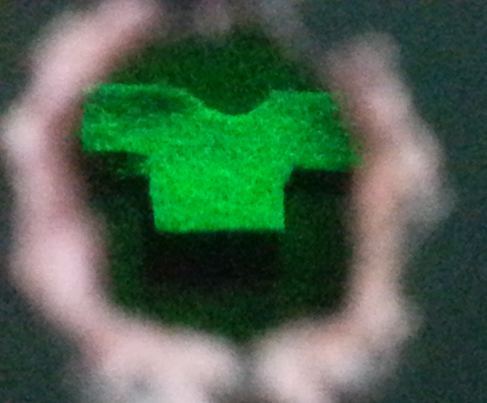 Öffnet den Deckel des Zauberkastens und hängt das grüne T-Shirt an die Rückwand.Beleuchtet es nun von oben mit der Taschenlampe und betrachtet das T-Shirt von vorne durch das Guckloch! Zieht nun vorsichtig ein wenig an der seitlichen Lasche und schaut dabei erneut durchs Guckloch.Öffnet den Deckel des Zauberkastens und hängt das grüne T-Shirt an die Rückwand.Beleuchtet es nun von oben mit der Taschenlampe und betrachtet das T-Shirt von vorne durch das Guckloch! Zieht nun vorsichtig ein wenig an der seitlichen Lasche und schaut dabei erneut durchs Guckloch.WackelbilderZaubertrickKlebt die durchsichtige rote und grüne Folie auf Stoß aneinander. Zeichnet dann mit Bleistift ein Symbol auf das weiße Blatt Papier und ergänzt nun ein kleines Detail mit dem roten Filzstift. Zieht die durchsichtige Folie nun hin und her über das weiße Blatt Papier! Beschreibt eure Beobachtung im Heft und versucht sie zu erklären!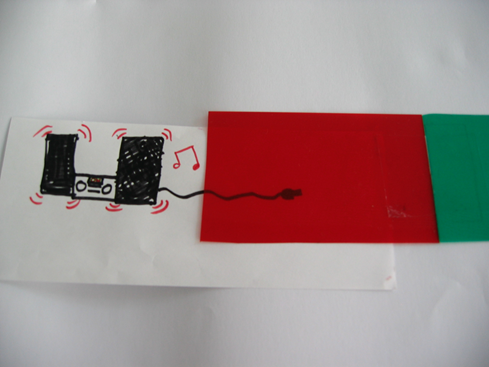 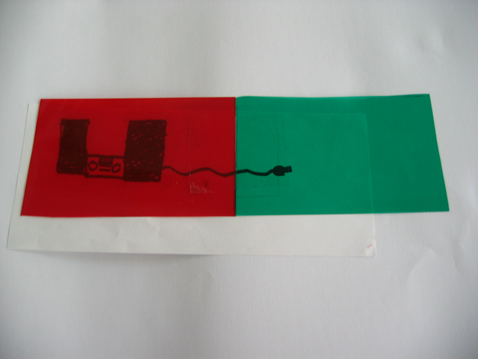 Klebt die durchsichtige rote und grüne Folie auf Stoß aneinander. Zeichnet dann mit Bleistift ein Symbol auf das weiße Blatt Papier und ergänzt nun ein kleines Detail mit dem roten Filzstift. Zieht die durchsichtige Folie nun hin und her über das weiße Blatt Papier! Beschreibt eure Beobachtung im Heft und versucht sie zu erklären!Klebt die durchsichtige rote und grüne Folie auf Stoß aneinander. Zeichnet dann mit Bleistift ein Symbol auf das weiße Blatt Papier und ergänzt nun ein kleines Detail mit dem roten Filzstift. Zieht die durchsichtige Folie nun hin und her über das weiße Blatt Papier! Beschreibt eure Beobachtung im Heft und versucht sie zu erklären!